		Администрация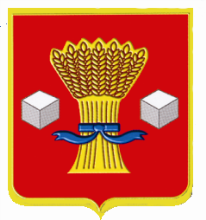 Светлоярского муниципального района Волгоградской областиПОСТАНОВЛЕНИЕот   07.02.2024   	   № 121 В соответствии с п. 7 ст. 55 Федерального закона от 10.01.2003 № 19-ФЗ «О выборах Президента Российской Федерации», Законом Волгоградской области от 19.06.2012 № 62-ОД «О выборах Губернатора Волгоградской области», ст. 46 Закона Волгоградской области от 25.10.2008 № 1751-ОД «О выборах депутатов Волгоградской областной Думы», статьей 45 Закона Волгоградской области от 06.12.2006 № 1373-ОД «О выборах в органы местного самоуправления в Волгоградской области», руководствуясь Уставом Светлоярского муниципального района Волгоградской области, Уставом Светлоярского городского поселения Светлоярского муниципального района Волгоградской области, п о с т а н о в л я ю: Выделить и оборудовать специальные места для размещения предвыборных печатных агитационных материалов на территории избирательных участков Светлоярского городского поселения Светлоярского муниципального района Волгоградской области согласно приложению к настоящему постановлению.Признать утратившим силу постановление администрации Светлоярского муниципального района Волгоградской области от 05.07.2022 № 1124 «Об определении перечня специальных мест на территории избирательных участков Светлоярского городского поселения Светлоярского муниципального района Волгоградской области для размещения печатных агитационных материалов».Отделу по муниципальной службе, общим и кадровым вопросам администрации Светлоярского муниципального района Волгоградской области (Иванова Н.В.) направить настоящее постановление для опубликования в районной газете «Восход» и размещения на официальном сайте Светлоярского муниципального района Волгоградской области.4. Контроль за исполнением настоящего постановления возложить                               на заместителя главы Светлоярского муниципального района Волгоградской области Горбунова А.М.Глава муниципального района                                                                           В.В.ФадеевМаринина С.В.ПЕРЕЧЕНЬ специальных мест для размещения предвыборных печатных агитационных                        материалов на территории избирательных участков Светлоярского городского поселения Светлоярского муниципального района Волгоградской областиУправляющий делами                                                                                                         С.В.МарининаО выделении и оборудовании специальных мест для размещения предвыборных печатных агитационных материалов на территории избирательных участков Светлоярского городского поселения Светлоярского муниципального района Волгоградской области ПРИЛОЖЕНИЕк постановлению администрации Светлоярского муниципального района Волгоградской областиот_____________ № ________ № п/пНомер УИКМестонахождение участковой избирательной комиссии (УИК)Специальные места размещенияагитационных материалов12341.3501404171, Волгоградская область, Светлоярский район, р.п.Светлый Яр, ул.Сидорова, д. 3(МКОУ «Светлоярская СШ № 1»)404171, Волгоградская область, Светлоярский район,  р.п. Светлый Яр, пер. Театральный, д. 7(МКУК «Светлоярский ЦКДИБО»- библиотека)2.3502404171, Волгоградская область, Светлоярский район, р.п.Светлый Яр, пер. Зеленый, д. 1 (МКУ ДОД «Светлоярская ДШИ»)404171, Волгоградская область, Светлоярский район,  р.п. Светлый Яр, ул.Комсомольская, д. 4 (Светлоярский районный отдел филиала ФГБУ «Россельхозцентр» по Волгоградской области (по согласованию) 3.3503404171, Волгоградская область, Светлоярский район, р.п.Светлый Яр, ул.Мелиоративная, д. 3 (ГКУ СО «Светлоярский ЦСОН»)404171, Волгоградская область, Светлоярский район, р.п. Светлый Яр, ул. Мелиоративная, д. 6 (ГБУЗ «Светлоярская ЦРБ» (по согласованию)4.3504404171, Волгоградская область, Светлоярский район,  р.п.Светлый Яр, мкр. № 1, д. 29 (Общежитие ГАПОУ ВМЭТ)404171, Волгоградская область, Светлоярский район,  р.п. Светлый Яр, мкр. № 1, д. 11 (МБУ «Управление благоустройства»)5.3505404171, Волгоградская область, Светлоярский район, р.п.Светлый Яр, мкр.1, д. 1 «б» (ФОК МАОУ ДО «Светлоярская ДЮСШ»)404171, Волгоградская область, Светлоярский район,  р.п. Светлый Яр, мкр. 1, д. 1 «а» (МКУ «Центр Электроник»)  6.3506404171, Волгоградская область, Светлоярский район, р.п.Светлый Яр,  мкр. 1, дом 23 «а»(МКОУ «Светлоярская средняя школа № 2 имени Ф.Ф.Плужникова»)404171, Волгоградская область, Светлоярский район, р.п. Светлый Яр, мкр. 1, д. 1 «а» (МКУ «Центр Электроник»)  7.3507404171, Волгоградская область, Светлоярский район, р.п.Светлый Яр, ул.Сидорова, д. 7 (МКУК «Светлоярский ЦКДИБО» - ДК «Октябрь»)404171, Волгоградская область, Светлоярский район, р.п. Светлый Яр, пер. Театральный, д. 7(МКУК «Светлоярский ЦКДИБО»- библиотека)